Inventarisatie Paarse Krokodillen -FVB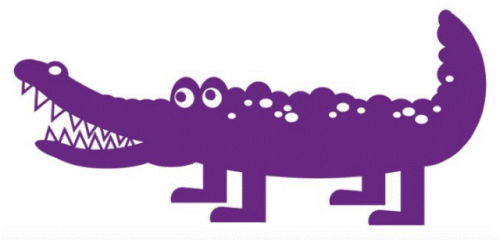 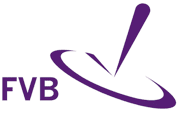 Mail fvb.belangenbehartiging@vaktherapie.nl o.v.v. paarse krokodilGemeente Situatie ActieResultaat 